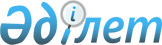 О внесении изменений в решение Жанакорганского районного маслихата от 30 декабря 2020 года №606 "О бюджете сельского округа Машбек Налибаев на 2021-2023 годы"Решение Жанакорганского районного маслихата Кызылординской области от 25 марта 2021 года № 31. Зарегистрировано Департаментом юстиции Кызылординской области 2 апреля 2021 года № 8267
      В соответствии с пунктом 4 статьи 109-1 кодекса Республики Казахстан от 4 декабря 2008 года "Бюджетный кодекс Республики Казахстан", пунктом 2-7 статьи 6 Закона Республики Казахстан от 23 января 2001 года "О местном государственном управлении и самоуправлении в Республике Казахстан", Жанакорганский районный маслихат РЕШИЛ:
      1. Внести в решение Жанакорганского районного маслихата от 30 декабря 2020 года №606 "О бюджете сельского округа Машбек Налибаев на 2021-2023 годы" (зарегистрировано в Реестре государственной регистрации нормативных правовых актов за номером 8128, опубликовано в эталонном контрольном банке нормативных правовых актов Республики Казахстан от 20 января 2021 года) следующие изменения:
      пункт 1 указанного решения изложить в новой редакции:
      "1. Утвердить бюджет сельского округа Машбек Налибаев на 2021-2023 годы согласно приложениям 1, 2 и 3, в том числе на 2021 год в следующем объеме:
      1) доходы – 59 276 тысяч тенге, в том числе:
      налоговые поступления – 1312 тысяч тенге;
      неналоговые поступления – 0;
      поступления от продажи основного капитала – 0;
      поступления трансфертов – 57 964 тысяч тенге;
      2) затраты – 59 906,2 тысяч тенге;
      3) чистое бюджетное кредитование – 0;
      бюджетные кредит – 0;
      погащение бюджетных кредитов – 0;
      4) сальдо по операциям с финансовыми активами – 0;
      приобритение финансовых активов – 0;
      поступления от продажи финансовых активов государства – 0;
      5) дефицит (профицит) бюджета – - 629,5 тысяч тенге;
      6) финансирование дефицита (использование профицита) бюджета –629,9 тысяч тенге;
      поступление займов – 0;
      погашение займов – 0;
      используемые остатки бюджетных средств – 629,5 тысяч тенге.".
      Приложение 1 к решению изложить в новой редакции согласно приложению к настоящему решению.
      2. Настоящее решение вводится в действие с 1 января 2021 года и подлежит официальному опубликованию. Бюджет сельского округа Машбек Налибаев на 2021 год
					© 2012. РГП на ПХВ «Институт законодательства и правовой информации Республики Казахстан» Министерства юстиции Республики Казахстан
				
      Председатель внеочередной IІI сессии Жанакорганского районного маслихата 

М. Балкожаев

      Секретарь Жанакорганского районного маслихата 

Г. Сопбеков
Приложение к решениюЖанакорганского районного маслихатаот 25 марта 2021 года № 31Приложение 1 к решениюЖанакорганского районного маслихатаот 30 декабря 2020 года № 606
Категория
Категория
Категория
Категория
Сумма, тысяч тенге
Класс
Класс
Класс
Сумма, тысяч тенге
Подкласс
Подкласс
Сумма, тысяч тенге
Наименование
Сумма, тысяч тенге
I. Доходы
59 276
1
Налоговые поступления
1 312
04
Налоги на собственность
1 312
1
Hалоги на имущество
16
3
Земельный налог
170
4
Налог на транспортные средства
1 126
4
Поступление трансфертов
57 964
02
Трансферты из вышестоящих органов государственного управления
57 964
3
Трансферты из бюджетов городов районного значения, сел, поселков, сельских округов
57 964
Функциональная группа
Функциональная группа
Функциональная группа
Функциональная группа
Сумма, тысяч тенге
Администратор бюджетных программ
Администратор бюджетных программ
Администратор бюджетных программ
Сумма, тысяч тенге
Программа
Программа
Сумма, тысяч тенге
Наименование
Сумма, тысяч тенге
II. Затраты
59 906,2
1
Государственные услуги общего характера
21 483,5
124
Аппарат акима города районного значения, села, поселка, сельского округа
21 483,5
001
Услуги по обеспечению деятельности акима города районного значения, села, поселка, сельского округа
21 483,5
6
Социальная помощь и социальное обеспечение
1 210
124
Аппарат акима города районного значения, села, поселка, сельского округа
1 210
003
Оказание социальной помощи нуждающимся гражданам на дому
1 210
7
Жилищно-коммунальное хозяйство
5 503
124
Аппарат акима города районного значения, села, поселка, сельского округа
5 503
008
Освещение улиц в населенных пунктах
1 234
009
Обеспечение санитарии населенных пунктов
148
011
Благоустройство и озеленение населенных пунктов
4 121
8
Культура, спорт, туризм и информационное пространство
13 889
124
Аппарат акима города районного значения, села, поселка, сельского округа
13 634
006
Поддержка культурно-досуговой работы на местном уровне
13 634
124
Аппарат акима города районного значения, села, поселка, сельского округа
255
028
Проведение физкультурно- оздравительных и спортивных мероприятии на местном уровне
255
12
Транспорт и коммуникация
15 894
124
Аппарат акима города районного значения, села, поселка, сельского округа
15 894
045
Капитальный и средний ремонт дорог в населенных пунктах
15 894
13
Прочие
1 926
124
Аппарат акима города районного значения, села, поселка, сельского округа
1 926
040
Реализация мероприятий для решения вопросов обустройства населенных пунктов в реализацию мер по содействию экономическому развитию регионов в рамках Программы развития регионов до 2025 года
1 926
15
Трансферты
0,7
124
Аппарат акима города районного значения, села, поселка, сельского округа
0,7
048
Возврат неиспользованных (недоиспользованных) целевых трансфертов
0,7
3. Чистое бюджетное кредитование
0
4. Остаток по операциям с финансовыми активами
0
5. Дефицит (профицит) бюджета
-629,5
6. Финансирование дефицита (использование профицита) бюджета
629,5
8 
Используемые остатки бюджетных средств
629,5
1 
Остатки средств бюджета
629,5
01 
Свободные остатки бюджетных средств
629,5